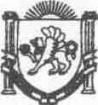 Республика КрымНижнегорский районЧкаловский сельский совет30-я сессия I-го созываРЕШЕНИЕ №1008.09.2017г.                                                                                           с.ЧкаловоО внесении изменений в решение №10 21-й сессии Чкаловского совета от 08.08.2016 года «Об утверждении Положения   о предоставлении  лицами, замещающими  муниципальные должности в муниципальном образовании Чкаловское сельское поселение Нижнегорского района Республики Крым сведений  о  доходах  и расходах,  об имуществе и обязательствах имущественного характера»В соответствии с Федеральным законом от 06.10.2003г. № 131-ФЗ «Об общих принципах организации  местного  самоуправления  в  Российской  Федерации»,  Федеральным  законом  от 25.12.2008г.  №  273-ФЗ  «О  противодействии  коррупции»,  Федеральным законом от 03.04.2017 года №64-ФЗ «О внесении изменений в отдельные законодательные акты Российской Федерации в целях совершенствования государственной политики в области противодействия коррупции», Законом Республики Крым от 04.07.2017 года №397-ЗРК/2017 «О внесении изменений в некоторые законы Республики Крым», Уставом муниципального образования Чкаловское сельское поселение Нижнегорского района Республики Крым, учитывая информационное письмо прокуратуры Нижнегорского района от 09.08.2017 года №110/2-2017, в связи с возникшей необходимостью, Чкаловский сельский совет РЕШИЛ:1. Внести следующие изменения в решение №10 21-й сессии Чкаловского совета от 08.08.2016 года «Об утверждении Положения   о предоставлении  лицами, замещающими  муниципальные должности в муниципальном образовании Чкаловское сельское поселение Нижнегорского района Республики Крым сведений  о  доходах  и расходах,  об имуществе и обязательствах имущественного характера»: - Положение   о предоставлении  лицами, замещающими  муниципальные должности   в    муниципальном образовании Чкаловское сельское поселение  Нижнегорского района Республики Крым сведений  о  доходах   и   расходах,   об имуществе   и   обязательствах имущественного характера дополнить пунктами, 7.1, 7.2 и 16: «7.1 Проверка достоверности и полноты сведений о доходах, расходах, об имуществе и обязательствах имущественного характера, представляемых в соответствии с  федеральным законодательством о противодействии коррупции депутатом, членом выборного органа местного самоуправления, выборным должностным лицом местного самоуправления, проводится по решению Главы Республики Крым в порядке, установленном законом Республики Крым.  7.2 При выявлении в результате проверки, проведенной в соответствии с п.7.1 настоящего Положения, фактов несоблюдения ограничений, запретов, неисполнения обязанностей, которые установлены Федеральным законом от 25 декабря 2008 года N 273-ФЗ "О противодействии коррупции", Федеральным законом от 3 декабря 2012 года N 230-ФЗ "О контроле за соответствием расходов лиц, замещающих государственные должности, и иных лиц их доходам",Федеральным законом от 7 мая 2013 года N 79-ФЗ "О запрете отдельным категориям лиц открывать и иметь счета (вклады), хранить наличные денежные средства и ценности в иностранных банках, расположенных за пределами территории Российской Федерации, владеть и (или) пользоваться иностранными финансовыми инструментами", Глава Республики Крым обращается с заявлением о досрочном прекращении полномочий депутата, члена выборного органа местного самоуправления, выборного должностного лица местного самоуправления в орган местного самоуправления, уполномоченный принимать соответствующее решение, или в суд.  16. Сведения о доходах, расходах, об имуществе и обязательствах имущественного характера, представленные лицами, замещающими муниципальные должности, помимо размещения на официальном сайте Чкаловского сельского поселения в информационно-телекоммуникационной сети Интернет, могут предоставляться для опубликования средствам массовой информации в порядке и с учётом требований, определённых настоящим Положением».    2. Контроль за выполнением данного решения возложить на постоянную комиссию по вопросам законности, Регламента,  межнациональных отношений  и информационной политики, социальным вопросам3. Решение вступает в силу с момента его подписания и обнародования на информационном стенде администрации Чкаловского сельского совета, расположенного по адресу: РК, Нижнегорский район, с.Чкалово, ул.Центральная, 54-а.Председатель Чкаловского сельского совета-глава администрации Чкаловского сельского поселения 										М.Б.Халицкая